TOWN OF DUXBURY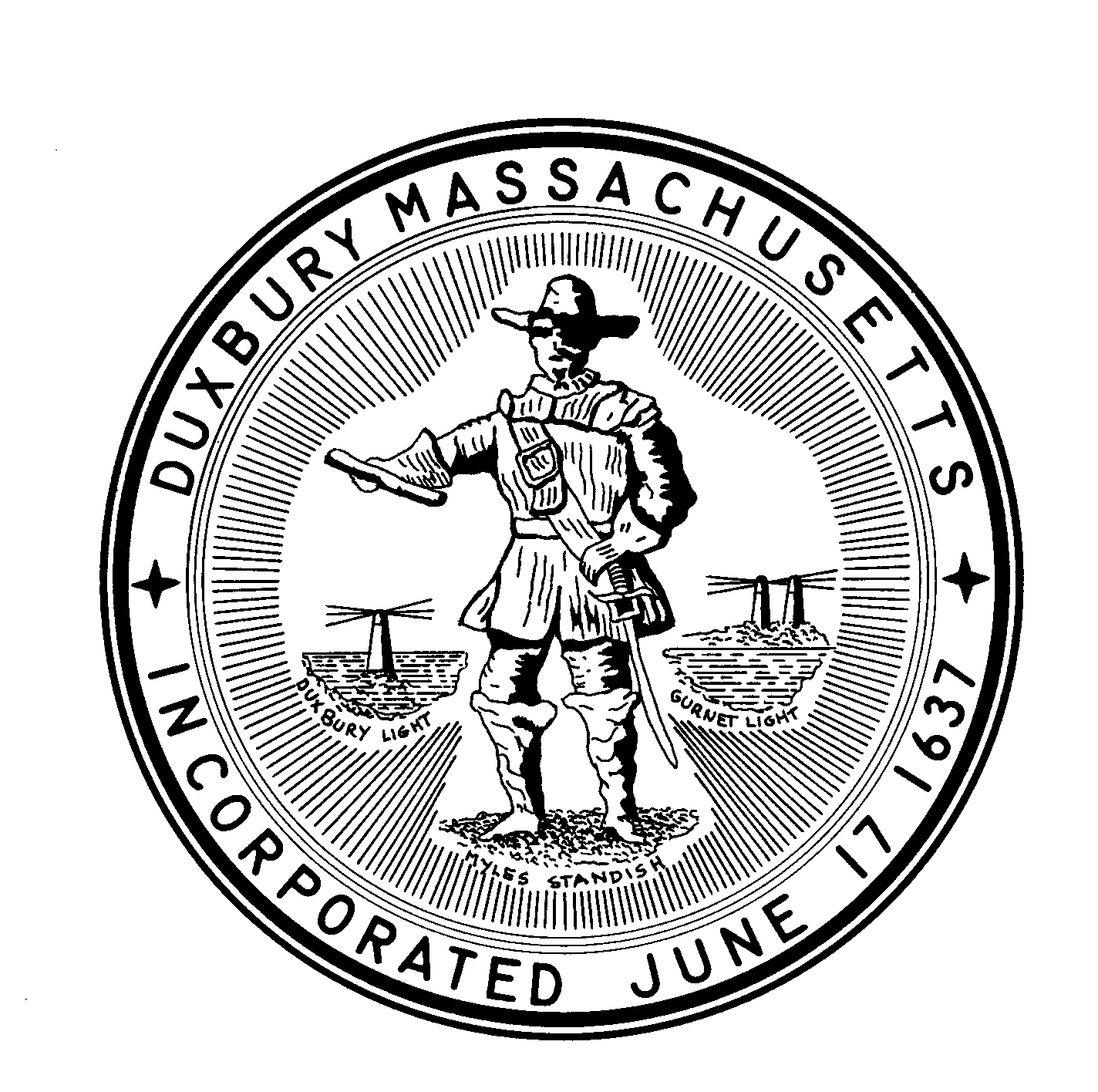 WATER DEPARTMENTWATER RATES VOTED BY THE BOARD OF SELECTMEN ON FEBRUARY 22, 2010WATER LATE FEE POLICY – (BASED ON THE BILLING DATE OF ISSUE)Per Water & Sewer Commissioners: A Demand Notice AND a fee of $25.00 will be generated when the bill is 31-45 days old. A SHUT-OFF WARNING NOTICE and an ADDITIONAL $25.00 fee will be generated when the bill is 60 days old. When the bill becomes 75 days or older, an ACTUAL SHUT-OFF PROCEDURE WILL BEGIN.SYSTEM CONNECTION FEE – (VOTED BY THE SELECTBOARDON JANUARY 22, 2024)For each family or equivalent family unit to be provided with water service through the proposed new service connection, a one-time charge shall be due and payable prior to installation of meterCONSUMPTION (SEMI-ANNUAL PER 1,000 GALLONS)CONSUMPTION (SEMI-ANNUAL PER 1,000 GALLONS)0 – 20,000 gallons$4.55 per thousand20,001 – 60,000$5.83 per thousand60,001 – 120,000$6.70 per thousand120,001 and over$8.05 per thousandBASE CHARGE (SEMI-ANNUAL)BASE CHARGE (SEMI-ANNUAL)Full Rate$40.00Senior Rate(Must be 62 years of age or older)$20.00SERVICES CHARGES (VOTED BY THE SELECTBOARD ON JANUARY 22, 2024)SERVICES CHARGES (VOTED BY THE SELECTBOARD ON JANUARY 22, 2024)Turn-On / Turn Off$25.00Emergency Turn-On / Turn-Off$75.00After Hours Emergency Turn-On / Turn-Off$200.00Final Water Read$40.00Hydrant Use$250.00Backflow Device Test$65.00Cross Connection Survey$65.00Shut-Off due to non-payment$75.00Damaged MeterCostMeter AccuracyCostHydrant Flow Test$250.00Leak Fee after 7 days$35.00 per dayUtility Work License$100.00 annuallyWater use violationVerbal, $100.00, $200.00, $300.00 each one afterMETER SIZECHARGE PER METERTAP5/8” – 1 ½”$7000.00$500.002”$8000.00$1000.003”$15,000.00Contractor4”$25,000.006”$50,000.008”$80,000.00